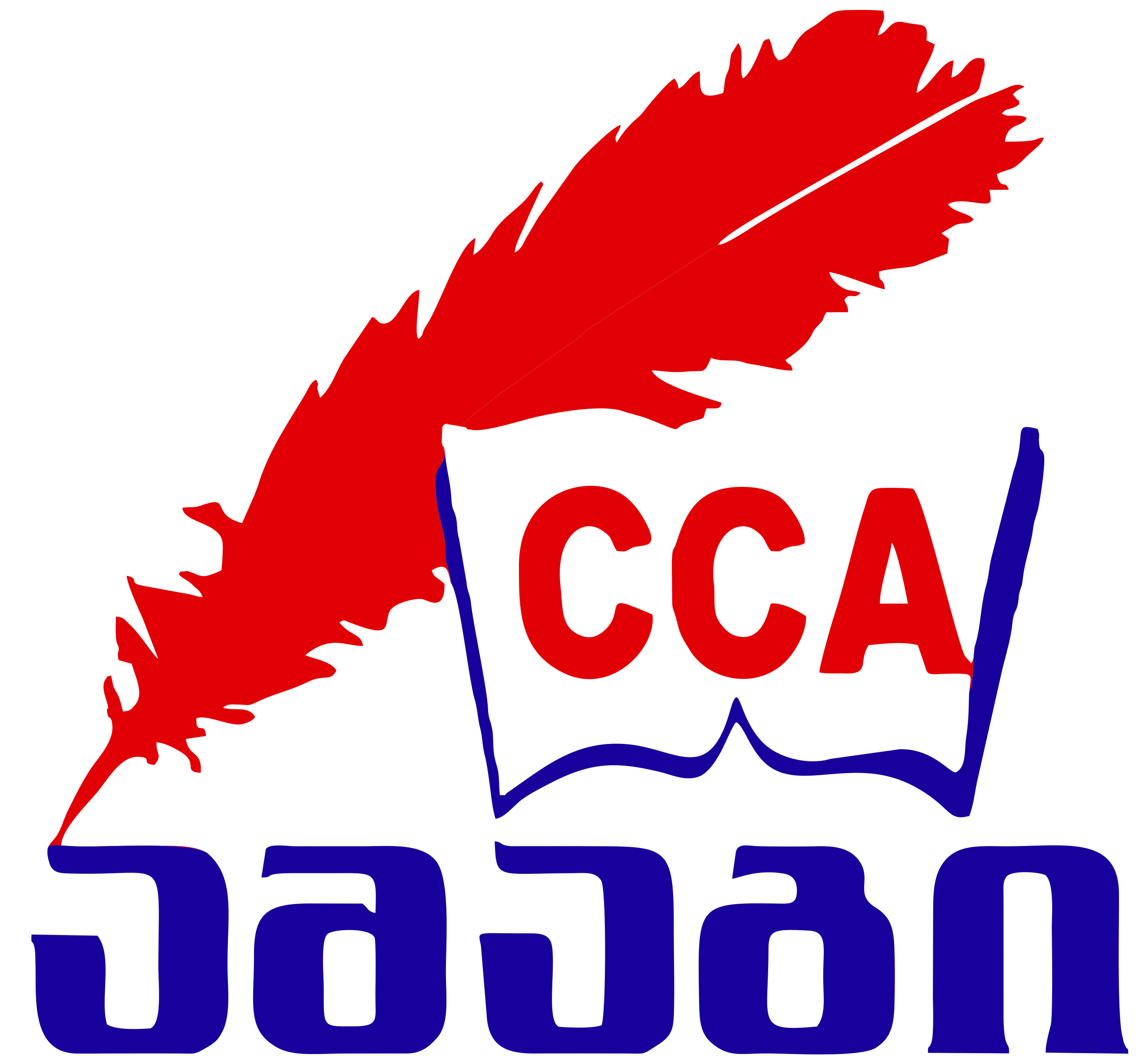 შპს საზოგადოებრივი კოლეჯი ამაგისასწავლო  კალენდარული გეგმაკალენდარუკალენდარულიგეგკაკკკლი გეგმსასწავლო  კურსის   შინაარსი დანართი1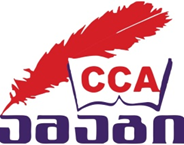 საზოგადოებრივი კოლეჯი ამაგიპროფესიული საგანმანათლებლო პროგრამისათვის საჭირო მატერიალური რესურსი და მასალა-ნედლეულიპროფესიული საგანმანათლებლო პროგრამის კოდი და სახელწოდებავეტერინარია 09111-პფარმაცია (სააფთიაქო)  09110-პსაექთნო განათლება  09109-პვეტერინარია 09111-პფარმაცია (სააფთიაქო)  09110-პსაექთნო განათლება  09109-პპროფესიული საგანმანათლებლო პროგრამის საფეხურიVVმოდულის  სახელწოდებადა რეგისტრაციის ნომერიმოდულზე დაშვების  წინაპირობამოცულობა კრედიტებში და საათების განაწილება სტუდენტის დატვირთვის  შესაბამისადსწავლის შედეგები და შესრულების კრიტერიუმებისწავლის შედეგები და შესრულების კრიტერიუმებისწავლის შედეგები და შესრულების კრიტერიუმებისწავლის შედეგები და შესრულების კრიტერიუმებისწავლის შედეგები და შესრულების კრიტერიუმებისწავლის შედეგები და შესრულების კრიტერიუმებისწავლის შედეგები და შესრულების კრიტერიუმებისწავლების მეთოდებიშეფასების მიმართულებები და ინსტრუმენტებიპრაქტიკის ობიექტი /არსებობის შემთხვევაში.ლიტერატურა, ინფორმაციის წყაროები:მოდულის განხორციელების ადგილიპროფესიული განათლების მასწავლე(ებ)ი /ინსტრუქრორ(ებ)იკვირა №ჩატარების თარიღითემატიკათემატიკათემატიკამეცადინეობის ჩატარების ტიპიმეცადინეობის ჩატარების ტიპიმეცადინეობის ჩატარების ტიპიმეცადინეობის ჩატარების ტიპიმეცადინეობის ჩატარების ტიპიმეცადინეობის ჩატარების ტიპისწავლების მეთოდებიგანმსაზღვრელი შეფასების მეთოდიშეფასების ინსტრუმენტები/მტკიცებულებებიგანმსაზღვრელი შეფასების მეთოდიშეფასების ინსტრუმენტები/მტკიცებულებებისაჭირო რესურსიკვირა №ჩატარების თარიღითემატიკათემატიკათემატიკასაკონტაქტო საათებისაკონტაქტო საათებიდამოუკიდებელი სამუშაოდამოუკიდებელი სამუშაოშფასებაშფასებასწავლების მეთოდებიგანმსაზღვრელი შეფასების მეთოდიშეფასების ინსტრუმენტები/მტკიცებულებებიგანმსაზღვრელი შეფასების მეთოდიშეფასების ინსტრუმენტები/მტკიცებულებებისაჭირო რესურსისწავლის შედეგი 1 სწავლის შედეგი 1 სწავლის შედეგი 1 სწავლის შედეგი 1 სწავლის შედეგი 1 სწავლის შედეგი 1 სწავლის შედეგი 1 სწავლის შედეგი 1 სწავლის შედეგი 1 სწავლის შედეგი 1 სწავლის შედეგი 1 სწავლის შედეგი 1 სწავლის შედეგი 1 სწავლის შედეგი 1 სწავლის შედეგი 1 სწავლის შედეგი 2სწავლის შედეგი 2სწავლის შედეგი 2სწავლის შედეგი 2სწავლის შედეგი 2სწავლის შედეგი 2სწავლის შედეგი 2სწავლის შედეგი 2სწავლის შედეგი 2სწავლის შედეგი 2სწავლის შედეგი 2სწავლის შედეგი 2სწავლის შედეგი 2სწავლის შედეგი 2სწავლის შედეგი 2სწავლის შედეგი 3სწავლის შედეგი 3სწავლის შედეგი 3სწავლის შედეგი 3სწავლის შედეგი 3სწავლის შედეგი 3სწავლის შედეგი 3სწავლის შედეგი 3სწავლის შედეგი 3სწავლის შედეგი 3სწავლის შედეგი 3სწავლის შედეგი 3სწავლის შედეგი 3სწავლის შედეგი 3სწავლის შედეგი 3სწავლის შედეგი 4სწავლის შედეგი 4სწავლის შედეგი 4სწავლის შედეგი 4სწავლის შედეგი 4სწავლის შედეგი 4სწავლის შედეგი 4სწავლის შედეგი 4სწავლის შედეგი 4სწავლის შედეგი 4სწავლის შედეგი 4სწავლის შედეგი 4სწავლის შედეგი 4სწავლის შედეგი 4სწავლის შედეგი 4პროფესიული საგანმანათლებლო პროგრამამოდულის  სახელწოდება და რეგისტრაციის ნომერიპროფესიული განათლების მასწავლე(ებ)ი /ინსტრუქრორ(ებ)იმოდულისათვის საჭირო მატერიალური რესურსიმოდულისათვის საჭირო მატერიალური რესურსიმოდულისათვის საჭირო მატერიალური რესურსიმოდულისათვის საჭირო მატერიალური რესურსიდასახელებარაოდენობაჯგუფზე/პროფესიოულ სტუდენტზემასალა ნედლეულიმასალა ნედლეულიმასალა ნედლეულიმასალა ნედლეულიდასახელებარაოდენობაჯგუფზე/პროფესიოულ სტუდენტზე12